22.01.1915 года в рамках проекта «Дорога к храму» учащиеся 2 a класса  посетили храм Новомучеников Кубанских.Много в мире разных дорог,  но есть одна,  по которой проходит каждый  человек.  Это  дорога к храму. Там под звон колоколов и тихое сияние иконостаса человек ощущает  себя совсем по-другому, он  прикасается к чему-то светлому и доброму.Наши ученики 2 класса «А», вместе с классным руководителем  Талалай Е.Н. смогли прикоснуться к этому свету, посетив храм Святых Новомучеников  Кубанских и, пообщавшись с отцом Александром(Бондаренко), настоятелем храма. Удивительный человек!  Он смог не только понятно и доступно рассказать детям о Боге, храме, о том, каким должен расти маленький христианин, но и найти для каждого доброе слово, заинтересовать и увлечь. Ребятам было интересно все: куда ставить свечи за здравие, почему именно так выглядят «царские» ворота…А потом, выйдя из храма, дети с отцом Александром пошли в трапезную, где их ждал чай и угощенье. И был очень теплый, но серьезный разговор о жизни, о целях и ближайших задачах.Дети получили огромное удовольствие и с большим нетерпением ждут новой встречи.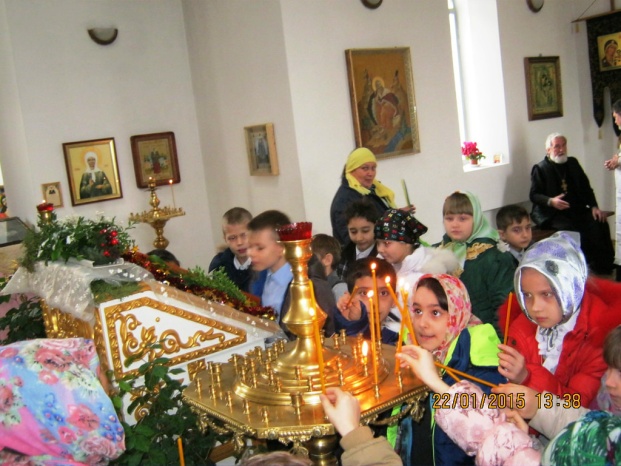 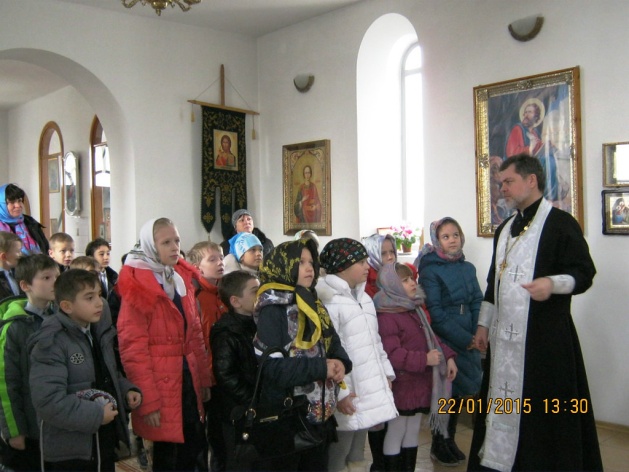 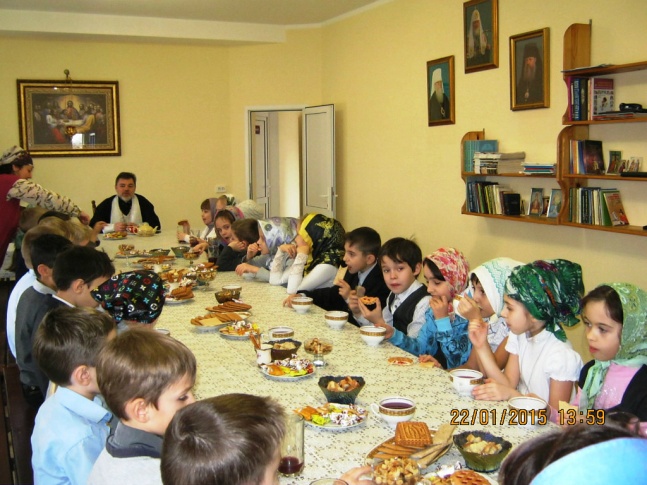 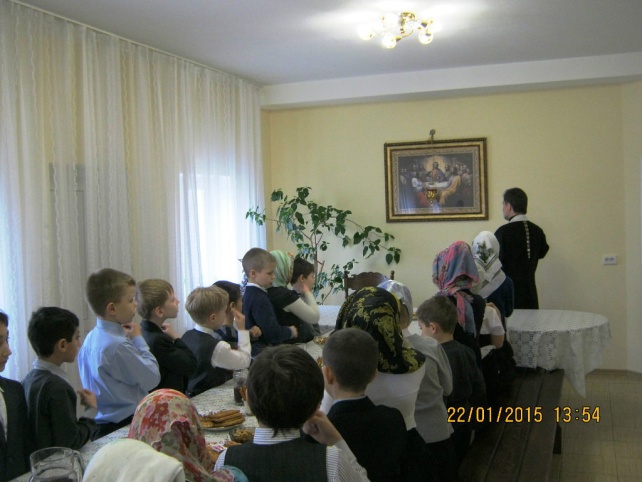 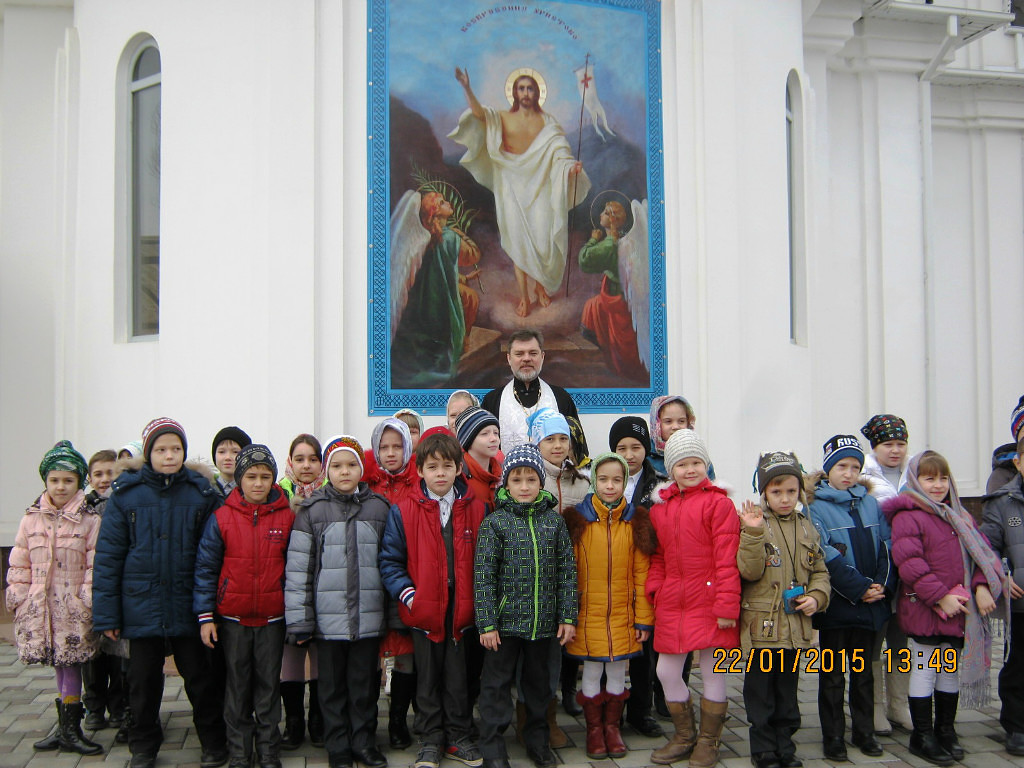 